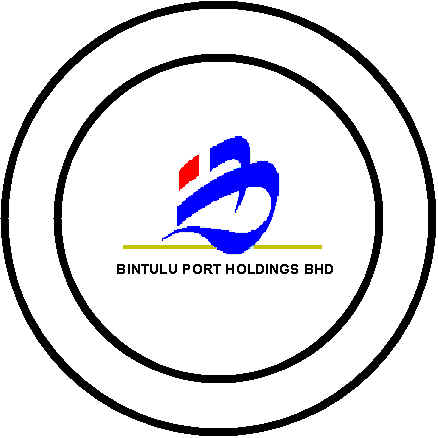 Unaudited Condensed ConsolidatedFinancial Statements30 September 2020UNAUDITED CONDENSED CONSOLIDATED STATEMENTS OF FINANCIAL POSITION AS AT 30 SEPTEMBER 2020UNAUDITED CONDENSED CONSOLIDATED STATEMENTS OF FINANCIAL POSITION AS AT 30 SEPTEMBER 2020 (Continued)The unaudited condensed consolidated statements of financial position should be read in conjunction with the audited financial statements of the Group for the year ended 31 December, 2019 and the accompanying explanatory notes attached to the interim financial statements.UNAUDITED CONDENSED CONSOLIDATED STATEMENTS OF COMPREHENSIVE INCOME FOR THE THIRD QUARTER ENDED 30 SEPTEMBER The unaudited condensed consolidated statements of comprehensive income should be read in conjunction with the audited financial statements of the Group for the year ended 31 December 2019 and the accompanying explanatory notes attached to the interim financial statements.Unaudited Condensed consolidated statementS of changes in equityFOR THE NINE MONTHS ENDED 30 SEPTEMBER 2020 & 30 SEPTEMBER 2019Note: 1 	The Group has adopted MFRS 16 on 1st January 2019. As allowed by the transitional provision of MFRS 16, the Group has elected the modified retrospective approach with no restatement of comparatives.The unaudited condensed consolidated statements of changes in equity should be read in conjunction with the audited financial statements of the Group for the year ended 31 December, 2019 and the accompanying explanatory notes attached to the interim financial statements.UNAUDITED Condensed consolidated STATEMENTs OF CASH FLOWFOR THE NINE MONTHS ENDED 30 SEPTEMBER 2020 & 30 SEPTEMBER 2019 UNAUDITED Condensed consolidated STATEMENT OF CASH FLOWFOR THE NINE MONTHS ENDED 30 SEPTEMBER 2020 & 30 SEPTEMBER 2019 (Continued)UNAUDITED Condensed consolidated STATEMENT OF CASH FLOWFOR THE NINE MONTHS ENDED 30 SEPTEMBER 2020 & 30 SEPTEMBER 2019 (Continued)The unaudited condensed consolidated statements of cash flow should be read in conjunction with the audited financial statements of the Group for the year ended 31 December, 2019 and the accompanying explanatory notes attached to the interim financial statements.SELECTED EXPLANATORY NOTES ON QUARTERLY FINANCIAL REPORT FOR THE THIRD QUARTER ENDED 30 SEPTEMBER 2020PART A.	EXPLANATORY NOTES PURSUANT TO MFRS 134A1.	Corporate InformationThe company is a public limited company, incorporated and domiciled in Malaysia, and is listed on the Main Market of the Bursa Malaysia Securities Berhad.A2.	Basis of PreparationThe condensed consolidated interim financial statements for the quarter ended 30 September 2020 have been prepared in accordance with MFRS 134 Interim Financial Reporting and paragraph 9.22 of the Listing Requirements of Bursa Malaysia Securities Berhad. These condensed consolidated financial statements also comply with IAS 34 Interim Financial Reporting issued by the International Accounting Standards Board. The condensed consolidated interim financial statements have been prepared under the historical cost convention and should be read in conjunction with the audited financial statements of the Group for the year ended 31 December, 2019.  These explanatory notes attached to the interim financial statements provide an explanation of events and transactions that are significant to an understanding of the changes in the financial position and performance of the Group since the year ended 31 December, 2019.A3.	Significant Accounting Policies The significant accounting policies adopted are consistent with those of the audited financial statements for the year ended 31 December 2019.The following pronouncements were issued by the MASB and are to become effective for annual periods beginning on or after 1 January 2020: Amendments to MFRS 3: Definition of a businessAmendments to MFRS 101 and MFRS 108: Definition of Material Revised Conceptual Framework for Financial ReportingRevised Conceptual Framework for Financial ReportingAmendments to MFRS 9, MFRS 139 and MFRS 7: Interest Rate Benchmark ReformThe adoption of the above did not have any significant effects on the interim financial report upon initial application. A4.	Changes in EstimatesThere were no other changes in estimates that have had a material effect in the current interim results.A5.	Changes in the Composition of the GroupThere were no changes in the composition of the Group for the current quarter and financial year-to date.A6.	Segmental ReportingThe Group reporting is organised and managed into two major business segments based on the nature of services provided, which requires different business and marketing strategies. The reportable segments are summarised as follows:a.	Port operations – the provision of port services and construction services which include construction of port facilities, handling of cargo for liquefied natural gas, petroleum products, liquefied petroleum gas, general cargo, container, dry bulk cargo and other ancillary services; andb.	Bulking services- the provision of bulking installation facilities for palm oil, edible oils, vegetable oils, fats and its by-products.Except as indicated above, no reporting segments has been aggregated to form the above reportable operating segments.Management monitors the operating results of its business units separately for the purpose of making decisions about resource allocation and performance assessment. Segment performance is evaluated based on operating profit or loss which, in certain respects, may be measured differently from operating profit or loss in the consolidated financial statements.A subsidiary, Bintulu Port Sdn. Bhd., has secured a contract to provide pilotage and towage services at Muara District, Brunei Darussalam from 1 February 2020.  No segmental reporting by geographical information is provided as the Group’s operation outside Malaysia is not significant.A6.	Segmental Reporting (Continued)A7.	Comments about Seasonal or Cyclical FactorsThe revenue from port’s services and bulking services is subject to the seasonal and cyclical factors of the respective industries.A8.	Unusual Items due to their Nature, Size or IncidenceThere were no unusual items for the current quarter and financial year-to-date.A9.	Tax Expensei.	Tax expense comprises:ii.	Effective tax rate The effective tax rate for the current year is higher compared to statutory rate primarily due to losses of a subsidiary which cannot be set off against taxable profits made by other subsidiaries and certain expenses which are not deductible for tax purposes.A10.	Earnings Per ShareBasic earnings per share is calculated by dividing the net profit attributable to shareholders by the number of ordinary shares in issue during the period.        A11.	Dividends PaidDuring the Board Meeting held on 27th August 2020, the Board has recommended a second interim single tier dividend of 2.00 sen per share on 460,000,000 ordinary shares, amounting to RM9,200,000 in respect of the period ended 30th June 2020 (previous corresponding period interim single tier dividend of 4.00 sen per share on 460,000,000 ordinary shares).  This dividend was subsequently paid on 8th October 2020.A12.	Debt and Equity SecuritiesThere was no issuance, cancellation, repurchase, resale and repayment of debt and equity securities for the current quarter and financial year-to-date.A13.	Subsequent EventsThere were no materials events subsequent to the end of the reporting period that have not been reflected in the financial statements.	A14.	Valuation of Property, Plant and EquipmentThere has not been any valuation of property, plant and equipment for the Group.A15.	Contingent Liabilities or Contingent AssetsThere were no other contingent liabilities or contingent assets during the quarter under review.A16.	Acquisitions and Disposals of Property, Plant and EquipmentThere were no major acquisitions and disposal of property, plant and equipment during the quarter under review.A17.	CommitmentsAs at 30 September 2020, the commitments were as follows:A18.	Significant Related Party TransactionsThe directors are of the opinion that all the transactions above have been entered into in the normal course of business and have been established on terms and conditions that are not materially different from that obtainable in transactions with unrelated parties.PART B.	EXPLANATORY NOTES PURSUANT TO APPENDIX 9B OF THE LISTING REQUIREMENTS OF BURSA MALAYSIA SECURITIES BERHADB1.	Review of Performance  Quarter Ended 30 September 2020 compared to Quarter Ended 30 September 2019The Group registered a profit before taxation amounting to RM35.20 million in the current quarter against RM44.35 million achieved in the preceding year corresponding quarter.   The Group’s operating revenue of RM178.05 million for the current quarter is higher by RM4.09 million (2.35%) compared to RM173.96 million achieved in the corresponding quarter. The revenue from port’s services at Bintulu Port recorded at RM137.85 million in Q3 2020 is RM6.72 million higher compared to RM131.13 million achieved in Q3 2019 mainly contributed by marine services provided to DPS – Brunei. The revenue generated from the operation at Samalaju Industrial Port during the quarter under review is RM27.21 million against RM29.71 million in corresponding year quarter. The revenue from bulking facilities is RM12.99 million as against RM13.12 million in Q3 2019. B1.	Review of Performance (Continued)Revenue from construction services for concession infrastructure of RM0.82 million was recognized in Q3 2020 as against RM2.87 million in Q3 2019. The corresponding cost of construction for concession was also recognized for the quarters under review. This is recognition of revenue and expenditure under IC Interpretation 12: Service Concession Arrangements.   The expenditure during the quarter under review of RM149.80 million is higher by RM10.37 million compared to Q3 2019 of RM139.43 million mainly due to recognition of additional depreciation on right of use asset under MFRS 16: Leases for new charter hire of vessels at BPSB and provision of maintenance dredging at BPSB and SIPSB. There have been no other material factors affecting the earnings and/or revenue of the Group for the current quarter under review.Nine months ended 30 September 2020 compared to nine months ended 30 September 2019	The achieved profit before tax of RM98.76 million for the nine months ended 30 September 2020, is lower by RM30.91 million (23.84%) compared to the nine months ended 30 September 2019 of RM129.67 million.	The Group’s operating revenue of RM520.90 million for the nine months ended 30 September 2020 is lower by RM11.07 million (2.08%) compared to nine months of preceding year. Revenue generated from port’s services at Bintulu Port is RM405.59 million as against RM411.98 million during the nine months of preceding year. Samalaju Industrial Port generated RM81.12 million of revenue compared to RM84.62 million of revenue generated during the nine months of preceding year. The revenue from bulking facilities is RM34.19 million as against RM35.37 million during the period under review.   Revenue from construction services for concession infrastructure of RM3.45 million was recognized against RM7.97 million in nine months of preceding year. The corresponding cost of construction for concession were also recognized. The expenditure during the period under review of RM448.06 million is higher by RM18.39 million compared to RM429.67 million of the preceding year. The increase in expenditure during the period under review is mainly due to the provision of maintenance dredging and also the recognition of additional depreciation on right of use assets under MFRS 16: Leases for new charter hire of vessels at BPSB.There have been no other material factors affecting the earnings and/or revenue of the Group for the period under review.B2.	Material Changes in the Quarterly Results compared to the Results of the Preceding QuarterThe pre-tax profit for the third quarter of 2020 amounting to RM35.20 million is higher compared to RM16.37 million achieved in the preceding quarter.  The Group’s operating revenue is higher by RM12.90 million from RM165.15 million achieved in Q2 2020 to RM178.05 million in Q3 2020. Revenue contribution from the handling of cargoes and vessel calls at Bintulu Port in Q3 2020 is RM137.85 million as against RM125.27 million in Q2 2020. Revenue at Samalaju Industrial Port is lower by RM0.85 million from RM28.06 million in Q2 2020 to RM27.21 million in Q3 2020. The revenue from the bulking services is higher by RM1.17 million from RM11.82 million in Q2 2020 to RM12.99 million in Q3 2020.   Revenue from construction services on concession infrastructure recognized in Q3 2020 is RM0.82 million whilst in Q2 2020 was RM0.61 million. The corresponding cost of construction were also recognized. The expenditure during the quarter under review is lower by RM10.10 million from RM159.90 million in Q2 2020 to RM149.80 million in Q3 2020 mainly due to payment of staff performance merit for 2019 in Q2 2020 and also timing of expenditure being incurred.There were no other unusual items affecting profits for the current quarter.B3.	Current Year’s Prospects  The Group’s performance for Year 2020 is affected by the unprecedented impact caused by Covid-19 pandemic along all the supply chain in the logistics industry especially during the first half of 2020.B4.	Board of Directors Statement on Internal TargetsThe Company did not announce or disclose any internal management targets in a public document.B5.	Profit Forecast or Profit GuaranteeThe Company did not announce or disclose any profit forecast or profit guarantee in a public document.B6.	Corporate ProposalsThere were no corporate proposals announced during the reporting date.B7.	Loans and BorrowingsB7.	Loans and Borrowings (Continued)Sukuk MurabahahSamalaju Industrial Port Sdn. Bhd., a wholly-owned subsidiary of Bintulu Port Holdings Berhad (BPHB), has entered into a Sukuk Programme which has a tenure of 20 years from date of first issuance and has a limit of RM950 million in nominal value. It is based on the Shariah principle of Murabahah (via a Tawarruq arrangement) involving selected Shariah compliant commodities (“Sukuk Murabahah”). The Sukuk programme is unsecured. It is back by an irrevocable and unconditional guarantee by Bintulu Port Holdings Berhad as the guarantor. The proceeds from the issuance under the Sukuk Murabahah shall be utilised by the subsidiary for the payment of fees and expenses relation to the Sukuk Programme, funding of the initial Financial Service Reserve Account Minimum Required Balance, capital expenditure, payments of Periodic Distributions to beneficial holders during construction and working capital requirements all of which shall be in relation to the Project.Summary of the Sukuk Murabahah is tabulated below:There were no other borrowings and debt securities at the end of the reporting period.B8.	Gains/Losses Arising from Fair Value Changes to Financial LiabilitiesAll financial liabilities of the Group are classified as other payables, loan and borrowings and concession lease payables.Gains and losses are recognised in the statement of comprehensive income when the liabilities are derecognised as well as through the amortisation process.  In the Group, other payables are carried at amortised costs which are not materially different from the fair value.Loan and borrowings are recognised initially at fair value, net of transaction costs incurred, and subsequently measured at amortised cost using the effective interest method.B9.	Material Litigation There is no material litigation against the company as at the end of the reporting period.B10.	Dividend ProposedThe Board has recommended a third interim single tier dividend of 4.00 sen per share on 460,000,000 ordinary shares, amounting to RM18,400,000 in respect of the financial year ending 31 December 2020 (previous corresponding period: third interim single tier dividend of 4.00 sen per share on 460,000,000 ordinary shares amounting to RM18,400,000).  The total interim single tier dividend for the current financial year is 8.00 sen per share (previous corresponding year: 12.00 sen per share).Details of the book closure will be announced separately.B11.	Audit ReportThe audit report of the previous annual financial statements for the year ended 31st December 2019 was not subject to any qualification.B12.	Authorisation for IssueThe interim financial statements were authorised for issue by the Board of Directors on 26th November 2020.BY ORDER OF THE BOARDROSLI BIN IDRIS(MIA15730)Company SecretaryDate: 26th November 202030 September, 202031 December, 2019(UNAUDITED)(AUDITED)RM'000RM'000ASSETSASSETSNon- current assetsNon- current assets  Property, plant and equipment  Property, plant and equipment276,902296,890  Intangible assets  Intangible assets1,568,3491,675,702  Right of use assets  Right of use assets99,02573,476  Deferred tax assets  Deferred tax assets54,17258,0351,998,4482,104,103Current assetsCurrent assets  Tax recoverable  Tax recoverable4,9221,734  Trade and other receivables  Trade and other receivables86,196102,626  Investment in securities  Investment in securities168,122124,852  Cash and cash equivalents  Cash and cash equivalents747,220694,7041,006,460923,916TOTAL ASSETSTOTAL ASSETS3,004,9083,028,01930 September, 202031 December, 2019(UNAUDITED)(AUDITED)RM'000RM'000EQUITIES AND LIABILITIESEQUITIES AND LIABILITIESEquity attributable to equity holders of the parentEquity attributable to equity holders of the parent  Share capital  Share capital890,818890,818  Retained earnings  Retained earnings480,114439,282Total EquityTotal Equity1,370,9321,330,100Non-current liabilitiesNon-current liabilities  Other Payables  Other Payables61,31951,547  Loan and borrowings  Loan and borrowings939,958938,827  Lease liabilities  Lease liabilities300,744452,780  Provision  Provision17,32312,1511,319,3441,455,305Current liabilitiesCurrent liabilities  Other payables  Other payables37,62152,637  Dividend payables  Dividend payables9,200-  Lease liabilities  Lease liabilities226,653138,861  Provision  Provision39,26239,476  Income tax payable  Income tax payable1,89611,640314,632242,614Total liabilitiesTotal liabilities1,633,9761,697,919TOTAL EQUITY AND LIABILITIESTOTAL EQUITY AND LIABILITIES3,004,9083,028,019NET ASSET PER SHARE (RM)NET ASSET PER SHARE (RM)2.982.89Individual quarterIndividual quarter  Cumulative quarter   Cumulative quarter 	ending 30 September	ending 30 SeptemberChangesending 30 Septemberending 30 SeptemberChanges2020RM’0002019RM’000%2020RM’0002019RM’000%Revenue from operations178,048173,960(2.35)520,904531,969(2.08)Revenue from construction services 8192,874(71.50)3,4477,969(56.74)178,867176,8341.15524,351539,938(2.89)Other income2,9293,639(19.51)10,0628,80414.29Cost of construction services(819)(2,874)(71.50)(3,447)(7,969)(56.74)Staff costs(29,848)(27,580)8.22(98,080)(90,112)8.84Maintenance and operational supplies(36,179)(32,521)11.25(105,293)(100,833)4.42Administrative expenses(8,828)(8,357)5.63(25,379)(24,259)4.62Amortisation of Leased Concession Assets(20,811)(20,072)3.68(62,433)(60,215)3.68Amortisation of Other Intangibles(17,418)(21,416)(18.67)(52,164)(64,798)(19.50)Depreciation of PPE(8,285)(7,284)13.74(24,754)(23,171)6.83Depreciation of Right of Use Assets(7,894)(3,060)157.97(19,408)(9,179)111.44Provision for replacement cost(1,587)-100.00(4,761)-100.00Operating Profit 50,12757,309(12.53)138,694168,206(17.54)Finance cost(18,948)(19,139)(1.00)(55,785)(57,100)(2.30)Finance income 4,0206,179(34.94)15,84818,566(14.64)Profit before tax35,19944,349(20.63)98,757129,672(23.84)Tax expense(8,425)(19,661)(57.15)(30,325)(43,817)(30.79)Profit net of tax, representing total      comprehensive income for the period26,77424,6888.4568,43285,855(20.29)Basic earnings per share (sen)5.825.378.4514.8718.67(20.29)ShareRetainedcapitalProfitsTotalRM’000RM’000RM’000Opening balance at 1 January, 2020890,818439,2821,330,100Net profit for the period-68,43268,432Transaction with ownersDividend paid / payable-(27,600)(27,600)Closing balance at 30 September, 2020890,818480,1141,370,932Opening balance at 1 January, 2019890,818382,6741,273,492Impacts arising from adoption of MFRS 161-(8,800)(8,800)Net profit for the period-85,85585,855Transaction with ownersDividend payables-(64,400)(64,400)Closing balance at 30 September, 2019890,818395,3291,286,1479 months ended9 months ended30 September, 202030 September, 2019RM’000RM’000Operating activitiesProfit before tax98,757129,672   Adjustments for:   Amortisation of intangible assets114,597125,013   Depreciation of property, plant and equipment24,75423,171   Depreciation of right of use19,4089,179   Finance cost – Unwinding of discount17,96119,412   Finance cost – Borrowings37,82437,688   Loss / (Gain) on disposal of property, plant and equipment9(115)   Gain on fair value of investments in securities(63)(675)   Provision for staff gratuities751967   Provision for maintenance dredging costs26,11816,586   Provision for replacement cost4,761-       Bad debt written off-28       Dividend income from investment(9,990)(6,707)   Income from LAD(5)(63)   Interest income(15,848)(18,566)      Total adjustments220,277205,918    Operating cash flows before changes in     working capital319,034335,590Changes in working capital   Receivables12,41531,376   Payables(12,909)(4,592)Total changes in working capital(494)26,784Cash generated from operating activities   318,540362,374Payment of concession arrangements(107,525)(98,037)Payment of lease liabilities(20,528)(9,852)Payment of dredging cost(27,503)-Income tax paid(39,396)(41,411)Income tax refund-116Director gratuities paid(332)-Staff gratuities paid(4,221)(4,669)Cash flows from operating activities119,035208,5219 months ended9 months ended30 September, 2020       30 September, 2019RM’000RM’000   Investing activitiesInterest received15,87718,642Purchase of property, plant and equipment(7,344)(20,459)Increase in intangible assets(4,691)(21,430)Proceed from disposal of property, plant & equipment20769Changes in investment(33,218)(11,915)Net movement in fixed deposit placed-5,180Net cash flows used in investing activities   (29,356)(29,213)Financing ActivitiesDividend paid(18,400)(46,000)Repayment of profit expense on SUKUK(18,763)(18,763)Net Cash flows used in financing activities   (37,163)(64,763)Net increase in cash and cash equivalents52,516114,545Cash and cash equivalents at 1 January675,944620,099Cash and cash equivalents at 30 September728,460734,6449 months ended9 months ended30 September, 2020 30 September, 2019RM’000RM’000Cash and cash equivalents comprise:Deposits and REPO with licensed financial institutions743,165715,310Cash and Bank Balances4,05538,414747,220753,724    Less: Deposit with maturity period of more than 3 months(18,760)(19,080)728,460734,6449 months ended 30 September 2020Port Operation RM’000Bulking Services RM’000Others RM’000Adjustments and eliminations RM’000Consolidated RM’000Revenue:External customers representing total revenue490,68638,833-(5,168)524,351Results:Segment profit86,39217,181(3,811)(1,005)98,757Assets:Segment assets2,740,500179,4141,195,359(1,110,365)3,004,908Liabilities:Segment liabilities1,643,27137,10528,600(75,000)1,633,9769 months ended 30 September 2019Port Operation RM’000Bulking Services RM’000Others RM’000Adjustments and eliminations RM’000Consolidated RM’000Revenue:External customers representing total revenue505,19840,325-(5,585)539,938Results:Segment profit114,90019,190118,740(123,158)129,672Assets:Segment assets2,730,198181,3901,131,248(1,020,203)3,022,633Liabilities:Segment liabilities1,735,50037,58439,564(76,162)1,736,486Current year quarterCurrent year to date30 September 202030 September 2020		RM’000RM’000Current tax expense8,06026,463Deferred tax3653,8628,42530,325      Current year quarter      Current year quarterCurrent year-to-dateCurrent year-to-date         30 September         30 September    30 September    30 September2020RM’0002019RM’0002020RM’0002019RM’000Net profit attributable to shareholders (RM’000)26,77424,68868,43285,855Number of ordinary shares in issue (‘000)460,000460,000460,000460,000Basic earnings per share (sen)5.825.3714.8718.673 months ended9 months ended30 September 202030 September 2020RM’000RM’000OrdinaryFourth interim paid:2019 –  2.00 sen Per Share Single Tier Fourth             Interim Dividend, paid on 16th April 2020-9,200First interim paid:2020 – 2.00 sen Per Share Single Tier First Interim            Dividend, paid on 10th August 20209,2009,200 TOTAL PAID9,20018,400RM’000Approved and contracted for :  Property, plant and equipment / Intangible assets 10,636Approved but not contracted for :  Property, plant and equipment / Intangible assets 1,09011,726Current year quarterCurrent year-to-date30 September 202030 September 2020RM’000RM’000a)Transactions with subsidiaries of a substantial shareholder, Petroliam Nasional Berhad:Transactions with subsidiaries of a substantial shareholder, Petroliam Nasional Berhad:Transactions with subsidiaries of a substantial shareholder, Petroliam Nasional Berhad:Rendering of services:  Malaysia LNG Sdn.Bhd35,260135,632  Petronas Carigali Sdn. Bhd.2,3117,939  Petronas Dagangan Berhad8591,506  Petronas Floating LNG 1 (L) Ltd(3)734  Petronas Chemical Marketing (L) Ltd184678  Vestigo Petroleum Sdn. Bhd.172487Purchases of fuel and lubricants:  Petronas Dagangan Berhad7,09814,890b)Transactions with subsidiaries of a substantial shareholder, State Financial Secretary (Sarawak Government):Transactions with subsidiaries of a substantial shareholder, State Financial Secretary (Sarawak Government):Transactions with subsidiaries of a substantial shareholder, State Financial Secretary (Sarawak Government):Purchases of gas fuel:  Petroleum Sarawak Berhad(760)(1,982)Individual quarterIndividual quarter  Cumulative quarter   Cumulative quarter ending 30 Septemberending 30 SeptemberChanges   ending 30 September   ending 30 SeptemberChanges2020RM’0002019RM’000%2020RM’0002019RM’000%Revenue from operations178,048173,960(2.35)520,904531,969(2.08)Revenue from construction services 8192,874(71.50)3,4477,969(56.74)178,867176,8341.15524,351539,938(2.89)Other income2,9293,639(19.51)10,0628,80414.29Cost of construction services(819)(2,874)(71.50)(3,447)(7,969)(56.74)Operating expenses(74,855)(68,458)9.34(228,752)(215,204)6.29Amortisation of Leased Concession Assets(20,811)(20,072)3.68(62,433)(60,215)3.68Amortisation of Other Intangibles(17,418)(21,416)(18.67)(52,163)(64,798)(19.50)Depreciation of PPE(8,285)(7,284)13.74(24,754)(23,171)6.83Depreciation of Right of Use Assets(7,894)(3,060)157.97(19,408)(9,179)111.44Provision for replacement cost(1,587)-100.00(4,762)-100.00Operating Profit 50,12757,309(12.53)138,694168,206(17.55)Finance cost(18,948)(19,139)(1.00)(55,785)(57,100)(2.31)Finance income 4,0206,179(34.92)15,84818,566(14.64)Profit before tax35,19944,349(20.63)98,757129,672(23.84)Current Quarter Ended 30 September 2020RM’000Preceding Quarter Ended 30 June 2020RM’000ChangesCurrent Quarter Ended 30 September 2020RM’000Preceding Quarter Ended 30 June 2020RM’000ChangesCurrent Quarter Ended 30 September 2020RM’000Preceding Quarter Ended 30 June 2020RM’000%Revenue from operations178,048165,1477.81Revenue from construction services81960934.48178,867165,7567.91Other income2,9295,894(50.31)Cost of construction services(819)(609)34.48Operating expenses(74,855)(84,686)(11.61)Amortisation of Leased Concession Assets(20,811)(20,811)-Amortisation of Other Intangibles(17,418)(17,360)0.33Depreciation of PPE(8,285)(8,261)0.29Depreciation of Right of Use Assets(7,894)(8,517)(7.31)Provision for replacement cost(1,587)(1,587)-Operating profit50,12729,81968.11Finance cost(18,948)(18,676)1.46Finance income 4,0205,222(23.00)Profit before taxation 35,19916,365115.09Current year quarterCurrent year quarter30 September 202030 September 2019MaturityRM’000RM’000Non-currentUnsecured:Sukuk Murabahah939,958938,065Year of IssuanceNominal amountProfit payment ratesYield-to-maturityTenureRedemption datesRM’ million% p.a.%p.a.YearsYears20157005.05 – 5.655.30 – 6.008 - 142023 - 202920162504.503.48 – 3.4917 - 202033 - 2036